易混易错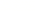 经济生活之一（1-50）---- 教师版 ----（更多资源请关注公众号【莫莫高中政治】）扫码查看全套备考资源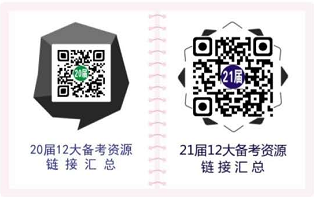 序号易混易错知识判断及改错1商品与货币同时产生，是一对孪生兄弟。货币的出现比商品晚得多，货币是商品交换长期发展的产物2不同的商品能够交换，是因为它们都具有使用价值不同的商品能够交换，是因为它们都是劳动产品，生产它们都耗费了无差别的人类劳动。3货币的本质是商品 货币的本质是一般等价物4货币的职能是货币本质的体现。货币具有价值尺度和流通手段的职能，其根本原因在于货币的本质是一般等价物√5货币的基本职能是价值尺度和支付手段货币的基本职能是价值尺度和流通手段6货币所具有的表现和衡量其他一切商品价值大小的职能，叫流通手段货币所具有的表现和衡量其他一切商品价值大小的职能，叫价值尺度。货币充当商品交换的媒介的职能，叫流通手段7生产者要为消费者着想，生产质量上乘的商品是因为质量越好，价格越高价值是价格的基础，价值决定价格，使用价值是价值的物质承担者，影响价值的有效实现8纸币的本质是一般等价物，具有价值尺度和流通手段职能纸币的本质是价值符号，不具备价值尺度职能，可以行使流通手段职能9国家可以规定纸币的发行量，国家可以规定每种面值纸币代表多少价值(纸币的购买力)国家只可以规定纸币的面值，无法规定之比的购买力10金银纪念币的本质是商品金银纪念币是商品，是货币，其本质是一般等价物11Q币是商品，它可以充当支付手段Q币是特殊商品，是虚拟货币，代表一种服务，不是货币，没有货币的职能12物价上涨就是通货膨胀，物价下跌就是通货紧缩通货膨胀(紧缩)的主要原因是纸币发行量超过(小于)流通中实际需要的货币量，会引起物价全面持续上涨(下跌)，本质是社会总需求大于(小于)社会总供给造成的。所以物价上涨不等于通货膨胀，物价下跌不等于通货紧缩。通货膨胀时国家可以采取紧缩性的财政政策，如提高税率，增加税收；减少财政( 经济建设) 支出，减少国债的发行量。采取紧缩性的货币政策，如提高银行存贷款利率，提高银行存款准备金率，减少纸币发行量，缩减银行信贷规模。通货紧缩时相反13外汇是两种货币的兑换比例。外币就是外汇外汇是用外币表示的用于国际间结算的支付手段14一种商品的价格不是固定不变的，时涨时落，但是不会无限上涨，也不会无限下跌。这是因为价格变动受到供求关系的影响，但是价格最终由价值决定的√15“物以稀为贵” 、“货多不值钱”说明价值决定价格“物以稀为贵” 、“货多不值钱”说明供求影响价格，供不应求，价格上涨，形成卖方市场；供过于求，价格下跌，形成买方市场16商品需求量的增加，会引起商品价格的上涨还要结合供应量，如果供不应求，才会引起价格上涨17生产者努力缩短个别劳动时间，提高劳动生产率是因为个别劳动时间决定价值量商品价值量是由社会必要劳动时间决定的18社会劳动生产率与商品价值总量成正比社会劳动生产率与商品价值总量无关19商品价格下降的根本原因是个别劳动生产率提高(供过于求)价格虽然受供求关系影响，但是价值决定价格，所以商品价格下降的根本原因是社会劳动生产率提高20某企业通过技术创新可以提高社会劳动生产率，使商品的价值量减少提高的是个别劳动生产率，商品的价值量不变21价值规律的内容是价格受供求关系影响，围绕价值上下波动价值规律的表现形式是价格受供求关系影响，围绕价值上下波动。内容是商品的价值量由生产该商品的社会必要劳动时间决定，商品交换以价值量为基础实行等价交换22价值规律要求实行等价交换，所以每一次商品交换商品的价格和价值都相符合由于供求关系不断变化，供不应求，价格高于价值，供过于求，价格低于价值。所以，并不是每一次交换价格与价值都相符合，等价交换只存在于交换的平均数中23粮食、蔬菜、食用油价格上涨，需求量会大幅下跌粮食、蔬菜、食用油是生活必需品，其需求量受价格变动影响较小，不会大幅下跌. 汽车、珠宝首饰等高档耐用品的需求量受价格变动影响较大，价格上涨，需求量会大幅下跌24随着高速铁路的通车运行， 航空公司的反应是提高票价，吸引客源。因为飞机和火车是互补商品高速铁路的通车运行，航空公司的反应是降低票价，吸引客源。因为飞机和火车是互为替代商品25如果某商品价格持续上升，该商品的需求量将会减少(价格变动影响需求量)，而该商品的替代商品的需求量将会有所上升，其互补商品的需求量将会减少，生产者将会扩大生产，增加该商品的供给(价格变动能够调节生产规模√易混易错知识判断及改错26在互为替代的商品之间，一种商品价格的上升，会引起另一种商品价格的上涨如果某商品价格持续上升，该商品的需求量将会减少(价格变动影响需求量)，而该商品的替代商品的需求量将会有所上升，但不一定引起另一种商品价格的上涨，因为供求的对比关系才会影响价格27影响消费的主要因素是收入水平和商品的外观、质量影响消费的主要因素是收入水平和物价水平28家庭收入越多，消费水平越高在其他因素不变的情况下，家庭收入水平提高，家庭消费水平也会相应提高。但商品的价格水平、家庭人口数量、居民消费观念也会影响家庭消费水平29贷款消费是超前消费，不值得提倡超前消费是指超出自己的收入水平进行的消费，而贷款消费是针对收入稳定、对未来收入持乐观态度且没有太多积蓄的人开设的30消费对生产具有反作用，为扩大内需，所以任何人都可以贷款消费贷款消费还要根据个人的收入状况, 不能超前消费, 否则会阻碍经济发展31满足衣食住行的消费都是生存资料消费生存资料消费是满足较低层次衣食住行的需要的，是最基本的消费32 消费结构是指食品支出占家庭消费总支出的比重消费结构是指各类消费支出在消费总支出中所占的比重。恩格尔系数是指食品支出占家庭消费总支出的比重33随着我国经济的发展、人民收入的增加，居民的恩格尔系数不断降低，食品支出越来越少。家庭消费享受资料消费为主应该是食品支出占家庭消费总支出的比重越来越少，越来越注重发展资料消费和享受资料消费34从众心理求异心理引发的消费都是不可取的盲目从众不可取、过分标新立异是不值得提倡的35为了撑面子不惜举债消费而不考虑自己的偿还能力的行为，是缺乏理智的。过于紧缩消费会使人们的需求得不到满足，也不利于生产的发展。所以，我们要提倡勤俭节约、艰苦奋斗我们要提倡量入为出、适度消费36随大流跟风购买自己并不需要的东西，只重视物质消费忽视精神消费的倾向是不可取的。所以，我们要保护环境、绿色消费我们要避免盲从，理性消费37绿色消费的核心是可持续性消费，主旨是保护消费者的健康和节约资源√38以艰苦奋斗为荣， 以骄奢淫逸为耻是社会主义荣辱观的体现。所以我们要勤俭节约、艰苦奋斗√39随着汽车工业的发展，汽车的性能在不断的提高，其价格也在不断的下降，人们对轿车的向往也越来越强烈，说明了生产决定消费的质量和水平说明了生产为消费创造动力40我国扩大内需的措施促进了经济较快增长，体现了消费决定生产体现了消费对生产有重要的反作用，消费拉动经济增长、促进生产发展41凡是消费，就能促进生产的发展要适度的消费才能促进生长的发展，反之，则起阻碍作用42中国银行股份有限公司是公有制经济不能笼统地说股份制企业是公有制经济，只能说是混合所有制经济。股份制企业如果是国家或集体控股，就带有明显的公有性43我国鼓励、支持、引导非公有制经济的发展，是因为它是社会主义经济的重要组成部分它是社会主义市场经济的重要组成部分44 国有企业通过改革发展壮大有利于发挥公有制经济在国民经济中的主导作用，巩固国有经济的主体地位有利于发挥国有经济在国民经济中的主导作用，巩固公有制经济的主体地位45国有经济在国民经济各个领域中都占有支配地位在关系国民经济命脉的重要行业和关键领域中占有支配地位46个体和私营经济的主要区别是是否存在雇佣劳动√47我国实行以公有制为主体、多种所有制经济共同发展的基本经济制度。实行以按劳分配为主体、多种分配方式并存的分配制度。我国农村实行土地经营权流转制度。从根本上说是因为上层建筑一定要适合经济基础的状况从根本上说是因为生产关系一定要适合生产力的状况48国有经济是社会主义经济制度的基础公有制经济是社会主义经济制度的基础，是社会主义的根本经济特征49公有制的主体地位主要体现在国有经济在社会总资产中占优势应该是公有资产在社会总资产中占优势，国有经济控制国民经济命脉50公司是以营利为目的而从事生产经营活动，向社会提供商品或服务的经济组织应该是企业，公司是依法设立的，全部资本由股东出资、以营利为目的的企业法人